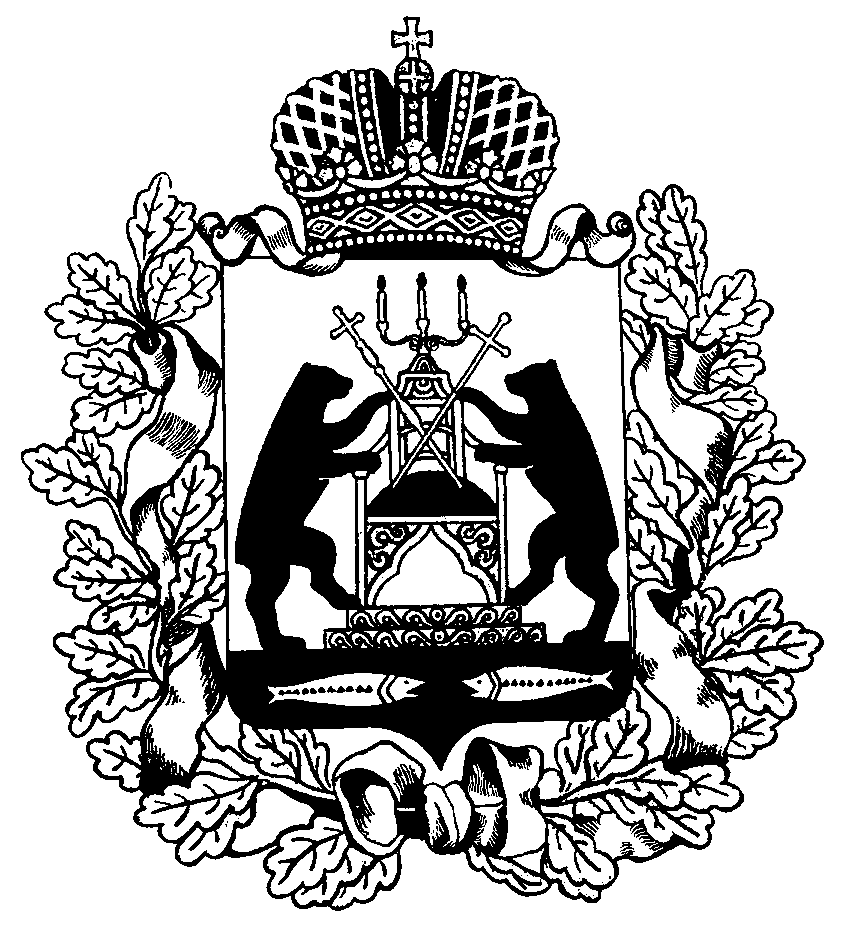 Российская ФедерацияНовгородская областьТерриториальная избирательная комиссияШимского районаПостановление23 сентября 2020 года		                                                               № 106/6-3р. п. Шимск О регистрации избранных депутатов Совета депутатов Подгощского сельского поселения Шимского района третьего созыва          В соответствии со статьей 71 областного закона от 30 июля 2007 года № 147-ОЗ «О выборах депутатов представительного органа муниципального образования в Новгородской области», на основании постановления Территориальной избирательной комиссии Шимского района от 14.09.2020            № 105/8-3 «О   результатах выборов депутатов Совета депутатов Подгощского сельского поселения третьего созыва по десятимандатному избирательному округу № 1»      Территориальная избирательная комиссия Шимского района       ПОСТАНОВЛЯЕТ:     1. Зарегистрировать депутатами Совета депутатов Подгощского сельского поселения третьего созыва: Дмитриеву Татьяну Викторовну, Зинакову Светлану Федоровну, Иванову Алевтину Вячеславовну, Мальцеву Ольгу Геннадьевну, Паненко Любовь Ивановну, Попкову Веру Аркадьевну, Свиркина Андрея Юрьевича, Севостьянова Анатолия Николаевича, Трушкину Ирину Викторовну,Якунину Наталью Дмитриевну.    2. Выдать зарегистрированным депутатам Совета депутатов Подгощского сельского поселения третьего созыва: Дмитриевой Татьяне Викторовне, Зинаковой Светлане Федоровне, Ивановой Алевтине Вячеславовне, Мальцевой Ольге Геннадьевне, Паненко Любови Ивановне, Попковой Вере Аркадьевне, Свиркину Андрею Юрьевичу, Севостьянову Анатолию Николаевичу, Трушкиной Ирине Викторовне, Якуниной Наталье Дмитриевне удостоверение об избрании.    3. Опубликовать настоящее постановление в газете «Шимские вести».     4. Разместить настоящее постановление на сайте Администрации Шимского муниципального района в информационно-телекоммуникационной сети «Интернет»  в разделе «Территориальная избирательная комиссия».Председатель Территориальнойизбирательной комиссииШимского районаЕ.Л.ИщукСекретарь Территориальнойизбирательной комиссииШимского района                                    Н.В.Чухненкова